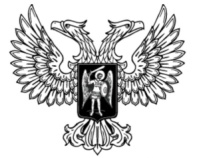 ДонецкАЯ НароднАЯ РеспубликАЗАКОН О внесении изменений в статью 10 Закона Донецкой Народной Республики «О лицензировании отдельных видов хозяйственной деятельности»Принят Постановлением Народного Совета 11 августа 2017 годаСтатья 1 Внести в статью 10 Закона Донецкой Народной Республики                         от 27 февраля 2015 года № 18-IНС «О лицензировании отдельных видов хозяйственной деятельности» (опубликован на официальном сайте Народного Совета Донецкой Народной Республики 17 марта 2015 года) следующие изменения:1) в пункте 5 части 1 слова «и использования ядерной энергии» исключить;2) часть 3 дополнить пунктом 69 следующего содержания:«69) деятельность в сфере обращения источников ионизирующего излучения и обращения с радиоактивными отходами.».Статья 2Настоящий Закон вступает в силу через 90 дней со дня его официального опубликования.Глава Донецкой Народной Республики				              А.В.Захарченког. Донецк22 августа 2017 года№ 190-IНС